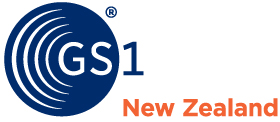 MediaLibrary Release Notes – 10 September 2018Below are the new features added to our recent release of MediaLibrary.New featuresAfter doing a bulk search, users can now filter and search on the results.